Лапанік Фёдар  Максімавіч – журналіст.  Нарадзіўся ў 1937 годзе ў вёсцы Новыя Фалічы на Старадарожчыне. З 1963 года  працаваў у лунінецкай раённай газеце “Ленінскі шлях” карэспандэнтам сельскагаспадарчага аддзела, пазней – у ляхавіцкай  раённай газеце “Будаўнік камунізму”. Аўтар шматлікіх артыкулаў, замалёвак, нарысаў пра сельскія будні мясцовых жыхароў. На працягу многіх гадоў узначальваў сельскагаспадарчы аддзел у газеце “Будаўнік камунізму”, адкуль паўшоў на пенсію. 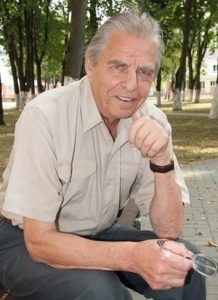 Жыве у Ляхавічах.Ф. М. Лапанік і ЛунінецФёдар Лапанік //  Ад шчырага сэрца – споведзь ..: па матэрыялах публікацый газеты “Лунінецкія навіны” / укл. Т.П. Вайцяхоўская. Брэст: Альтенатіва, 2009. С. 49.